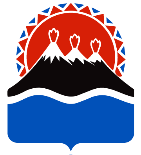 СУБСИДИЯ НА ВОЗМЕЩЕНИЕ СЕЛЬСКОХОЗЯЙСТВЕННЫМ ТОВАРОПРОИЗВОДИТЕЛЯМ КАМЧАТСКОГО КРАЯ ЧАСТИ ЗАТРАТНА ПРИОБРЕТЕНИЕ ОБОРУДОВАНИЯ И СПЕЦИАЛИЗИРОВАННОЙ ТЕХНИКИ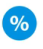 Цель – субсидирование части затрат на приобретение, в том числе посредством лизинга, доставку и монтаж технологического оборудования, самоходной, навесной, прицепной специализированной техники и транспортных средств, используемых в производстве сельскохозяйственной продукции.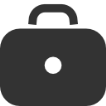 Источники финансирования – средства краевого бюджетаГосударственная программа – «Развитие сельского хозяйства и регулирование рынков сельскохозяйственной продукции, сырья и продовольствия Камчатского края на 2014 – 2020 годы»Подпрограмма 4 – «Техническая и технологическая модернизация, инновационное развитие агропромышленного комплекса»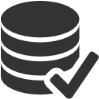 Размер – субсидии предоставляются по ставкам от 30% до 80%, дифференцированным по категориям получателей субсидии, указанным ниже, в соответствии с перечнем техники и оборудования, подлежащего субсидированию, установленному Приложением № 1 к Порядку, утвержденному приказом Министерства сельского хозяйства, пищевой и перерабатывающей промышленности Камчатского края от 27.01.2014 № 29/20.Максимальный объем субсидии, подлежащий выплате на одного получателя субсидии в год, не превышает:- 50.0 млн. рублей для категории получателей субсидии, имеющих поголовье крупного рогатого скота в размере не менее 50 (30) голов дойных коров в зависимости от МРО;- 20.0 млн. рублей для категории получателей субсидии, имеющих поголовье свиней в количестве не менее 500 голов;- 30.0 млн. рублей для категории получателей субсидии, имеющих поголовье кур-несушек в количестве не менее 5 000 голов;- 15.0 млн. рублей для категории получателей субсидии, имеющих поголовье цыплят бройлеров в количестве не менее 5 000 голов;- 35.0 млн. рублей для категории получателей субсидии, имеющих поголовье северных оленей в количестве не менее 1 000 голов;- 15.0 млн. рублей для категории получателей субсидии, имеющих земли сельскохозяйственного назначения (сельскохозяйственного использования) на праве собственности, долгосрочной аренды или субаренды площадью не менее 5 га, используемые для выращивания продукции растениеводства.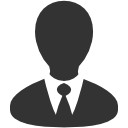 Получатели – сельскохозяйственные товаропроизводители Камчатского края (за исключением граждан, ведущих личное подсобное хозяйство), соответствующие следующим требованиям:соответствие части 1 статьи 3 Федерального закона от 29.12.2006 № 264-ФЗ «О развитии сельского хозяйства»;на первое число месяца, предшествующего месяцу, предоставления документов, для предоставления субсидии:а) у получателей субсидий должна отсутствовать просроченная задолженность по возврату в краевой бюджет субсидий, бюджетных инвестиций, предоставленных в том числе в соответствии с иными правовыми актами Камчатского края и иная просроченная задолженность перед бюджетом Камчатского края;б) получатели субсидий не должны являться иностранными юридическими лицами, а также российскими юридическими лицами, в уставном (складочном) капитале которых доля участия иностранных юридических лиц, местом регистрации которых является государство или территория, включенные в утверждаемый Министерством финансов Российской Федерации перечень государств и территорий, предоставляющих льготный налоговый режим налогообложения и (или) не предусматривающих раскрытия и предоставления информации при проведении финансовых операций (офшорные зоны) в отношении таких юридических лиц, в совокупности превышает 50 процентов;в) получатели субсидий не должны получать средства из краевого бюджета в соответствии с иными нормативными правовыми актами, муниципальными правовыми актами на цели, установленные настоящим порядком.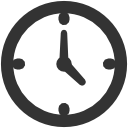 Срок – в течение 30 дней со дня их поступления документы рассматриваются и принимается решение о предоставлении субсидии и ее размере или об отказе в предоставлении. Перечисление средств краевого бюджета на счета получателей субсидии осуществляется в течение 10 рабочих дней со дня определения размеров субсидий.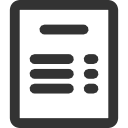 Условия получения:1) заключение Соглашения о взаимодействии при реализации Госпрограммы по форме, утвержденной приказом Министерства сельского хозяйства, пищевой и перерабатывающей промышленности Камчатского края, в соответствии с типовой формой, установленной Министерством финансов Камчатского края;2) предоставления получателем субсидии пакета документов;3) доставка (монтаж) техники и оборудования на территорию хозяйства в Камчатском крае произведена в срок, не превышающий 90 календарных дней до дня обращения в Министерство сельского хозяйства, пищевой и перерабатывающей промышленности Камчатского края за предоставлением субсидии.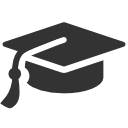 Нормативно-правовое обеспечение:Порядок и условия предоставления субсидий утверждены приказом Министерства сельского хозяйства, пищевой и перерабатывающей промышленности Камчатского края от 27.01.2014 № 29/20 (в ред. от 30.11.2016).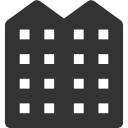 Оформление – за консультацией и/или получением субсидии необходимо обратиться с заявлением в Министерство сельского хозяйства, пищевой и перерабатывающей промышленности Камчатского края по адресу: ул. Владивостокская, д.2/1, контактный телефон 41-77-27